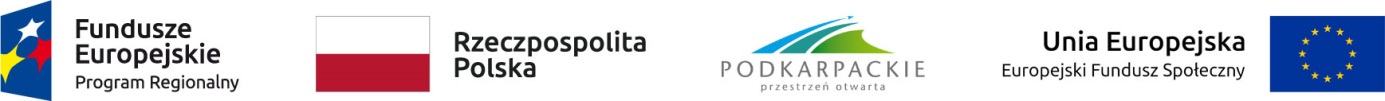 Załącznik nr 3 do Zarządzenia Nr 17/2017Marszałka Województwa Podkarpackiego z dnia 10 maja 2017 r.FORMULARZ OFERTYZamawiający: Województwo Podkarpackie - Urząd Marszałkowski Województwa Podkarpackiego w Rzeszowie / Wojewódzki Urząd Pracy w Rzeszowie *odpowiadając na zaproszenie do składania ofert na realizację zadania:Wynajem środków transportu na potrzeby kontroli beneficjentów RPO WP w 2018 r. w ramach projektu „Wsparcie UMWP w Rzeszowie w związku z realizacją RPO WP w 2018 roku” Oferujemy wykonanie usługi/dostawy/roboty budowlanej będącej przedmiotem zamówienia, zgodnie z wymogami opisu przedmiotu zamówienia, za kwotę 
w wysokości:netto:	zł, słownie:………………………………………………………podatek VAT:……………%, .…..……….. zł, słownie:……………………………………brutto:	zł,  słownie:………………………………………………………I.I. Oświadczenia dotyczące sposobu obliczania/ustalania ceny oferty:I.I.I. Cena oferty zawiera wszelkie koszty związane z realizacją zamówienia.I.I.II. Cena oferty zawiera podatek VAT w obowiązującej wysokości.I.I.III. Cena jednostkowa 1 km wynosi ………….....zł   (słownie:……………………..……./100)I.I.IV. Cena  jednostkowa 1 godz. postoju wynosi……zł  (słownie:………….……………../100)II. Termin  realizacji zamówienia: od dnia podpisania umowy do dnia 12 grudnia 2018. rIII. Miejsce realizacji zamówienia: początkiem i końcem poszczególnych wyjazdów na kontrole będzie Rzeszów, al. Ł. Cieplińskiego 4 lub ul. Towarnickiego 3A.   IV. Oświadczamy, iż posiadamy uprawnienia do wykonywania działalności objętej przedmiotem zamówienia oraz dysponujemy potencjałem technicznym i osobowym umożliwiającym realizację zamówienia.V. Oświadczamy, iż znajdujemy się w sytuacji ekonomicznej i finansowej umożliwiającej wykonanie zamówienia.VI. Oświadczamy, że zobowiązujemy się wykonać zamówienie zgodnie z opisem przedmiotu zamówienia oraz zgodnie z przedstawioną ofertą.……………………………………………….(data, podpis Wykonawcy)Załączniki:1	2	* Niepotrzebne skreślić